Lichfield Diocese Prayer Diary: Issue 118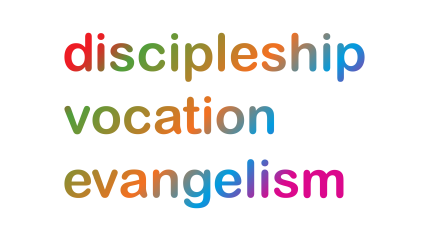 Our prayers continue for the ‘SHAPING FOR MISSION’ Deanery visions & ways to implement them, in the context of the many varied roles and ministries. As ‘People of Hope’ we remain mindful of the implications of Covid-19, locally and globally. Let us also continue to pray for those in Ukraine who suffer grievously, for all who take decisions around the world and for the people and leaders of Russia.Sunday 10th July: We pray for Wolverhampton Deanery, for Rural Dean, Revd Preb David Wright, Assistant, Revd Philip Robertson, Lay Chair, Robin Whitehouse and Assistant, Stephen Robinson; giving thanks for all those who will be confirmed today during a deanery Confirmation service. Pray for individuals and church families who are anxious about returning to face-to-face meetings; that they will have the courage and certainty of faith to meet and share fellowship and be part of the common witness. As the deanery’s initial thoughts have now been shared with senior staff for their consideration, pray for the outworking of Shaping for Mission.Monday 11th: (Benedict of Nursia, Abbot of Monte Cassino, Father of Western Monasticism, c.550)We pray for the recent merger of Shrewsbury Deanery with Wrockwardine Deanery, to form the Deanery of Shrewsbury and Wrekin, that the process will be smooth and fruitful; and that they will grow in fellowship as they work at their shared Shaping for Mission vision. Pray for Rural Dean, Revd Phil Cansdale, Assistant, Revd Andrew Knight and Lay Chair, Gill Carding.Tuesday 12th: We remember the chaplaincy team of the Midlands Partnership NHS Foundation Trust, giving thanks for the work of Jeannine Le Long-McKean stepping down this month as lead chaplain; pray for the appointment of two new chaplains. Give thanks for the chaplains of the Trust hospitals of Stafford, Stoke & Shrewsbury: Fr Glen Thomas, Fr Andrew Swift, Revd Charlotte Gompertz, Dr Wendy Webb, Ann & Mark Davis, Ivor Wiles, Fr Jonathan Mitchell, Fr Matthew Kwaghtaver & Canon Michael Neylon: and that chaplaincy staffing will be increased. Pray for new chaplains as they are welcomed to the team and seek to serve staff, patients and families in their care.Wednesday 13th: We remember prison chaplains across the Diocese, praying especially for Revd Drew Walker and his colleagues in the chaplaincy team at HMP Dovegate. Pray for the staff, prisoners and visitors as they move to full implementation of routine following Covid,a nd adapt to a new normal.Give thanks for the ministry of Matt Richards, until recently a pioneer minister in Stoke-on-Trent, and pray for him as he is ordained tomorrow and begins a pioneer curacy in Cumbria.Thursday 14th: (John Keble, Priest, Tractarian, Poet, 1866)A prayer for the Anglican Communion, as Bishops prepare to gather in Canterbury for the Lambeth Conference later this month: O God, by your grace and Spirit you have raised up witnesses and servants in many lands and cultures: Pour out your blessing upon the churches and provinces of the Anglican Communion, and upon their leaders as they gather for fellowship in the Lambeth Conference, that their diversity may enrich their common witness and service to the honour and glory of your name; through Jesus Christ our Lord. Amen. https://www.lambethconference.org/resources/prayer-guide/Friday 15th July: (Swithun, Bishop of Winchester, c.862; Bonaventure, Friar, Bishop, Teacher of the Faith, 1274)Pray for Pioneer Ministry in Stoke-on-Trent; giving thanks that the light is shining brighter in Hanley parish with developments around St Mark’s Church building, school relationships and conversations about other forms of Christian presence there. Pray for wider, collaborative ecumenical relationships, community/peace-building initiatives, for new hope and for the Kingdom of God to flourish across the city. Pray that the Play, Plant, Pray stall at Better World Stoke Festival today & tomorrow, will bless local people & volunteers; and that relationship might develop with Esquires Café, to open doors to the beginnings of a Coffee/chat/prayer group there.Saturday 16th: (Osmund, Bishop of Salisbury, 1099)We pray for Alstonfield Deanery, giving thanks for the leadership of Rural Dean, Revd John Baines and Lay Chair, Mrs Janet Sadler: Holy God, as we shape ourselves for mission, give us the courage to free our imaginations: for we know that you walk with us.  Amen.